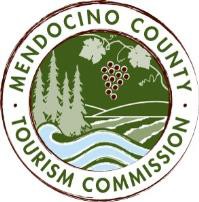 MENDOCINO COUNTY TOURISM COMMISSION, INC. MARKETING COMMITTEE MINUTESDATE:	Wednesday October 4, 2017	TIME:  11:00AMLOCATION:	Visit Mendocino County, 345 N. Franklin St, Fort Bragg, CA 95437	Visit Mendocino County, 390 W. Standley St, Ukiah CA 95482	101 Gregory Lane, Willits CA 95490CALL-IN:	Please join my meeting from your computer, tablet or smartphone. https://global.gotomeeting.com/join/331978749 You can also dial in using your phone: +1 (669) 224-3412; Access Code: 331-978-749 *Please note: In accordance with the Brown Act, call-in locations must be listed on the agenda. If anyone from the public is calling in during the meeting, it must be done from or at the locations above.CALL TO ORDERROLL CALLPUBLIC COMMENT –Pursuant to the Brown Act, the Committee cannot discuss issues or take action on any requests during the comment periodAPPROVE MINUTES:  September 13, 2017THEORYSF: FINAL CREATIVE UPDATE PRESENTATIONMARKETING PROGRAMS UPDATE: FAMILY TRAVEL WITH COLLEEN KELLYMARKETING FOR FESTIVALS: VISITOR SERVICESNEXT MEETING DATE ADJOURN